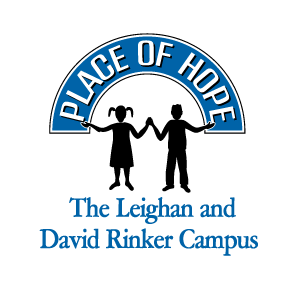 We hope we can count on your help this year with the donation of a gift or service to be offered for auction at Place of Hope at The Leighan and David Rinker Campus’ Fifth Annual Hope Bash Boca held on October 28, 2017.Proceeds directly benefit the children and families served by Place of Hope at The Leighan and David Rinker Campus, a 501 (c)(3) charitable organization.Submitting your donation is easy.Please complete the AUCTION DONATION RECEIPT FORM which provides us with information about you and your item.You may mail or deliver your donated item directly to Place of Hope at The Leighan and David Rinker Campus (see address below), or call 561.483.0962 to request we pick up your donation.Please note that by signing the document attached you agree that your donation becomes property of Place of Hope at The Leighan and David Rinker Campus. Please keep a duplicate copy of the donation form as your receipt.We hope to have all donated auction items in hand by October 20, 2017 to allow us time to prepare for the auction. However, we are trying to obtain donations as soon as possible.Thank you for your time and consideration. Your generosity will help ensure a successful event that will benefit children and families now and into the future.Sincerely,Monica Speer Community Relations and Advancement Coordinatormonicas@placeofhoperinker.org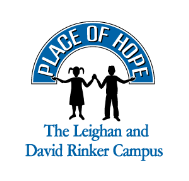 AUCTION DONATION RECEIPT FORM*Indicates required fieldEstimated Value: $___________*	Requested Minimum Bid (if applicable): $____________*Item Name: ____________________________________________________________________Item Description: *Include restrictions and expiration__________________________________________Special Requirements/Notes: Yes/No If yes, please explain: ______________________________________________________________________________Donor’s Name:* 											Name of Business/Organization: 									Address:* 												City: 					 State:				 Zip:				Phone:* 						 Fax:						Email:*							 Website:					Thank you for your support! Place of Hope at The Leighan and David Rinker Campus is a 501c3 tax-exempt charitable organization. Please retain copy of receipt for your records. Place of Hope at The Leighan and David Rinker Campus Tax ID # 85-8012546695C-5EIN # 46-1808939By signing this document you agree that the donation becomes property of Place of Hope at The Leighan and David Rinker Campus. It is up to Place of Hope at The Leighan and David Rinker Campus to determine the best method to generate funds raised from the donated good or service. All sales will benefit Place of Hope at The Leighan and David Rinker Campus.Signature:*								 Date:*				Printed Name: *__________________________________________Office Use:____ Item returned with form   ____Item to be picked up at later date: Date/Time: _____________ Place of Hope at The Leighan and David Rinker Campus, Attn: Monica Speer21441 Boca Rio Road, Boca Raton, FL 33433561-483-0962monicas@placeofhoperinker.orgA COPY OF THE OFFICIAL REGISTRATION AND FINANCIAL INFORMATION MAY BE OBTAINED FROM THE DIVISION OF CONSUMER SERVICES BY CALLING 1-800-435-7352. REGISTRATION DOES NOT IMPLY ENDORSEMENT OR APPROVAL OR RECOMMENDATION BY THE STATE. 